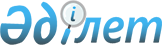 Сәтбаев қалалық мәслихатының 2021 жылғы 3 ақпандағы № 20 "Әлеуметтік көмек көрсетудің, оның мөлшерлерін белгілеудің және Сәтбаев қаласы мен Жезқазған кентінің мұқтаж азаматтарының жекелеген санаттарының тізбесін айқындаудың қағидаларын бекіту туралы" шешімінің күші жойылды деп тану туралыҰлытау облысы Сәтбаев қалалық мәслихатының 2024 жылғы 28 ақпандағы № 106 шешімі. Ұлытау облысының Әділет департаментінде 2024 жылғы 6 наурызда № 107-20 болып тіркелді
      "Құқықтық актілер туралы" Қазақстан Республикасы Заңының 27-бабына сәйкес Сәтбаев қалалық мәслихаты ШЕШІМ ҚАБЫЛДАДЫ:
      1. Сәтбаев қалалық мәслихатының 2021 жылғы 3 ақпандағы № 20 "Әлеуметтік көмек көрсетудің, оның мөлшерлерін белгілеудің және Сәтбаев қаласы мен Жезқазған кентінің мұқтаж азаматтарының жекелеген санаттарының тізбесін айқындаудың қағидаларын бекіту туралы" шешімінің (Нормативтік құқықтық актілерді мемлекеттік тіркеу тізілімінде № 6183 болып тіркелген) күші жойылды деп танылсын.
      2. Осы шешім оның алғашқы ресми жарияланған күнінен кейін күнтізбелік он күн өткен соң қолданысқа енгізіледі.
					© 2012. Қазақстан Республикасы Әділет министрлігінің «Қазақстан Республикасының Заңнама және құқықтық ақпарат институты» ШЖҚ РМК
				
      Сәтбаев қалалық мәслихатының төрағасы

К. Балмагамбетов
